РЕШЕНИЕ«15» февраля 2013 г.                                                                               № 95/1190 г. ТулунОб аннулировании  регистрации кандидата на должность главы Сибирякского сельского поселенияДятловой Натальи ГригорьевныВ соответствии с частью 1статьи 69 Закона Иркутской области «О муниципальных выборах в Иркутской области», на основании полученного 
«15» февраля  2013 года письменного заявления о снятии своей кандидатуры от Дятловой Натальи Григорьевны, зарегистрированного решением Тулунской районной территориальной избирательной комиссии от «22» января 2013 года № 92/1173 кандидатом на должность главы Сибирякского сельского поселения, Тулунская районная территориальная избирательная комиссияРЕШИЛА:1. Аннулировать регистрацию кандидата  на должность главы Сибирякского сельского поселения  Дятловой Натальи Григорьевны 1960 года рождения, ведущего специалиста администрации Сибирякского сельского поселения,  проживающего в поселке Центральные мастерские Тулунского района Иркутской области, выдвинутого в порядке самовыдвижения.2. О принятом решении незамедлительно уведомить  Дятлову Наталью Григорьевну.3. Направить копию решения в участковую избирательную комиссию избирательного участка  № 1414, в средства массовой информации.Председатель                                                         Л.В. Беляевская   Секретарь                                                               Т.А. Шагаева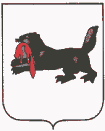 ИРКУТСКАЯ  ОБЛАСТЬТУЛУНСКАЯ РАЙОННАЯТЕРРИТОРИАЛЬНАЯ ИЗБИРАТЕЛЬНАЯ КОМИССИЯ                                     665268, Г. Тулун, ул. Ленина, 75, тел. /факс 2-24-04